Министерство образования и молодёжной политикиСвердловской области Ачитский филиал государственного автономного профессионального образовательного учреждения Свердловской области«Красноуфимский аграрный колледж»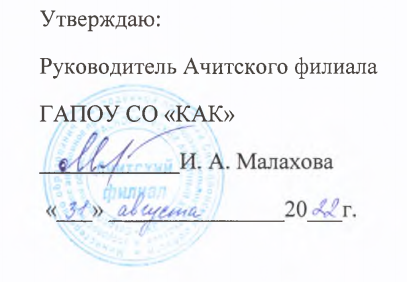 Адаптированная образовательная программапрофессионального обучения для обучающихся с ограниченными возможностями здоровьяпо профессии 18511 Слесарь по ремонту автомобилейпгт. Ачит, 2022Лист изменений, внесенных в адаптированную образовательную программу профессионального обучения для обучающихся с ограниченными возможностями здоровья по профессии 18511 Слесарь по ремонту автомобилейСодержание1. Общие положения	Адаптированная образовательная программа профессионального обучения (далее - АОППО) - программа подготовки квалифицированных рабочих, адаптированная для обучения инвалидов и лиц с ограниченными возможностями здоровья с нарушением интеллекта с учетом особенностей их психофизического развития, индивидуальных возможностей и при необходимости обеспечивающая коррекцию нарушений развития и социальную адаптацию указанных лиц. АОППО разработана в отношении обучающихся с конкретными видами ограничений здоровья (умственная отсталость).Реализация АОППО осуществляется с учетом рекомендаций, данных обучающимся по заключению психолого-медико-педагогической комиссии или индивидуальной программы реабилитации или абилитации инвалида.	1.1. Нормативно-правовые основы разработки адаптированной образовательной программы	 Нормативную правовую основу разработки адаптированной образовательной программы составляют:- Федеральный закон от 29 декабря 2012 г. N 273-ФЗ "Об образовании в Российской Федерации" (с изменениями от 02.07.2021 г.);- Федеральный закон от 24 ноября 1995 г. N 181-ФЗ "О социальной защите инвалидов в Российской Федерации"(с изменениями от 11.06.2021 г.);- Постановление Правительства РФ от 29 марта 2019 г. № 363 “Об утверждении государственной программы Российской Федерации "Доступная среда";- Требования к организации образовательного процесса для обучения инвалидов и лиц с ограниченными возможностями здоровья в профессиональных образовательных организациях, в том числе оснащенности образовательного процесса (письмо Департамента подготовки рабочих кадров и ДПО Министерства образования и науки Российской Федерации 18 марта 2014 г. №06-281);  Письмо Федеральной службы по надзору в сфере образования и науки «О приеме на обучение лиц с ограниченными возможностями здоровья» от 16.04.2015 г. №01-50-174/07-1968;- Приказ Министерства образования и науки Российской Федерации от 20 августа 2013 г. № 701 «Об утверждении федерального государственного образовательного стандарта среднего профессионального образования по профессии Автомеханик»;- Методические рекомендации по организации и осуществлению образовательной деятельности по программам профессионального обучения лиц с умственной отсталостью (нарушениями интеллектуального развития),  письмо Министерства образования и молодежной политики от 23.09.2022 г. № 02-01-82/12140.	1.2. Требования к поступающим	Лица с ОВЗ поступают на обучение по АОППО для лиц с ОВЗ предъявляют документ об обучении – свидетельство об обучении. Абитуриент при поступлении на АОППО для лиц с ОВЗ может дополнительно предъявить индивидуальную программу реабилитации или абилитации с рекомендацией об обучении по данной профессии, содержащую информацию о необходимых специальных условиях обучения, а также сведения относительно рекомендованных условий и видов труда.2. Характеристика профессиональной деятельности выпускников и требования к результатам освоения адаптированной образовательнойпрограммы	2.1. Область и объекты профессиональной деятельностиОбласть профессиональной деятельности выпускников: техническое обслуживание, ремонт и управление автомобильным транспортом; заправка транспортных средств горючими и смазочными материалами.         Объектами профессиональной деятельности выпускников являются: автотранспортные средства; технологическое оборудование, инструмент и приспособления для технического обслуживания и ремонта автотранспортных средств; оборудование заправочных станций и топливно-смазочные материалы; техническая и отчетная документация.2.2. Виды деятельности и компетенции:Обучающийся по профессии Слесарь по ремонту автомобилей готовится к следующему виду деятельности:- техническое обслуживание и ремонт автотранспорта;- заправка транспортных средств горючими и смазочными материалами.          Виды профессиональной деятельности и профессиональные компетенции выпускника:	Общие компетенции выпускника:2.3. Требования к знаниям, умениям и практическому опыту выпускника: Выпускник, освоивший основную профессиональную образовательную программу по профессии рабочего 18511 Слесарь по ремонту автомобилей согласно Общероссийского классификатора профессий рабочих, должностей служащих и тарифных разрядов для лиц из числа граждан с ограниченными возможностями здоровья (с различными формами умственной отсталости), не имеющих основного общего образования и не достигших двадцати трех лет:знать:ПМ  01 «Техническое обслуживание и ремонт автотранспорта» - средства метрологии, стандартизации и сертификации;- основные методы обработки автомобильных деталей;- устройство и конструктивные особенности обслуживаемых автомобилей;- назначение и взаимодействие основных узлов ремонтируемых автомобилей;- технические условия на регулировку и испытание отдельных механизмов- виды и методы ремонта;- способы восстановления деталей.ПМ  02 «Заправка транспортных средств горючими и смазочными материалами».- устройство и конструктивные особенности обслуживаемого заправочного оборудования, контрольно-измерительных приборов и правила их безопасной эксплуатации;- правила безопасности при эксплуатации заправочных станций сжиженного газа;- правила эксплуатации резервуаров, технологических трубопроводов, топливораздаточного оборудования и электронно-автоматической системы управления;- конструкцию и правила эксплуатации автоматизированной системы отпуска нефтепродуктов;- правила проверки на точность и наладки узлов системы;- последовательность ведения процесса заправки транспортных средств- порядок отпуска и оплаты нефтепродуктов по платежным документам.иметь практический опыт:ПМ  01 «Техническое обслуживание и ремонт автотранспорта» - проведения технических измерений соответствующим инструментом и приборами;- выполнения ремонта деталей автомобиля;- снятия и установки агрегатов и узлов автомобиля;- использования диагностических приборов и технического оборудования;- выполнения регламентных работ по техническому обслуживанию автомобилей. ПМ  02 «Заправка транспортных средств горючими и смазочными материалами»:- технического обслуживания и ремонта измерительной аппаратуры и приборов, оборудования заправочной станции;- заправки транспортных средств горючими и смазочными материалами;- перекачки топлива в резервуары;- отпуска горючих и смазочных материалов;- оформления учетно-отчетной документации и работы на кассовом аппарате.уметь:ПМ  01 «Техническое обслуживание и ремонт автотранспорта»: - выполнять метрологическую поверку средств измерений;выбирать и пользоваться инструментами и приспособлениями для слесарных работ;- снимать и устанавливать агрегаты и узлы автомобиля;- определять неисправности и объем работ по их устранению и ремонту;- определять способы и средства ремонта;- применять диагностические приборы и оборудование;- использовать специальный инструмент, приборы, оборудование;- оформлять учетную документацию.ПМ  02 «Заправка транспортных средств горючими и смазочными материалами»:- проводить текущий ремонт обслуживаемого оборудования;- производить пуск и остановку топливно-раздаточных колонок;- производить ручную заправку горючими и смазочными материалами транспортных и самоходных средств;- производить заправку газобаллонного оборудования транспортных средств;- производить заправку летательных аппаратов, судов и всевозможных установок;- осуществлять транспортировку и хранение баллонов и сосудов со сжиженным газом;- учитывать расход эксплуатационных материалов;- проверять и применять средства пожаротушения;- вводить данные в персональную электронно-вычислительную машину.2.5 Структура АОППООбщепрофессиональный цикл предполагает изучение следующих учебных дисциплин (ОП.00):Для обучающихся лиц с ограниченными возможностями здоровья установлен особый порядок освоения дисциплины «Физическая культура» с учетом состояния их здоровья.Адаптационный цикл предполагает изучение следующих адаптационных учебных дисциплин: Вышеуказанные учебные дисциплины введены в учебный план для более эффективной адаптации в обществе и своей профессиональной деятельности выпускников с ограниченными возможностями здоровья и направлены на овладение следующих общих компетенций:Учебным планом предусмотрено изучение двух профессиональных модулей «ПМ.01 Техническое обслуживание и ремонт автомобилей», «ПМ.02 Заправка транспортных средств горючими и смазочными материалами»:— ТО.01.01 Слесарное дело и технические измерения– 314 часов; -  ТО.01.02 Устройство, техническое обслуживание и ремонт автомобилей – 240 часов;—ТО.02.01. Оборудование и эксплуатация заправочных станций– 36 часов;ТО.02.02. Организация транспортировки, приёма, хранения и отпуска нефтепродуктов – 36 часов.Производственное обучение и производственная практика: I курс производственное обучение – 300 часов, производственная практика – 120 часов;II курс производственное обучение – 360 часов, производственная практика – 210 часов.При реализации программы профессионального обучения практика является обязательным разделом, предусматриваются следующие виды практик: учебная практика и производственная практика. Учебная практика проводится в учебных кабинетах и лабораториях, в соответствии с расписанием и графиком производственного и теоретического обучения. Производственная практика проходит на предприятиях Западного управленческого округа на договорной основе.График производственного обучения составляется филиалом и ежегодно корректируется. При наполняемости группы до 12 человек деление на подгруппы осуществляется при организации учебной практики. Консультации для обучающихся предусматриваются на первом и втором курсах из расчета 4 часа на одного обучающегося на каждый учебный год. Консультации обучающихся – групповые, проводятся в соответствии с графиком консультаций.  2.6 Трудоемкость АОППО2.7 Срок освоения АОППОНормативный срок освоения адаптированной образовательной программы профессионального обучения по профессии «Слесарь по ремонту автомобилей» для обучающихся с нарушением интеллекта - 1 год 10 месяцев (очная форма обучения).3. ДОКУМЕНТЫ, ОПРЕДЕЛЯЮЩИЕ СОДЕРЖАНИЕ И ОРГАНИЗАЦИЮ ОБРАЗОВАТЕЛЬНОГО ПРОЦЕССАУчебный планУчебный план программы профессиональной подготовки по профессии «Слесарь по ремонту автомобилей» разработан на основе:- Приказ Министерства образования и науки Российской Федерации от 20 августа 2013 г. № 701 «Об утверждении федерального государственного образовательного стандарта среднего профессионального образования по профессии Автомеханик»;- Методические рекомендации по разработке и реализации адаптированных образовательных программ среднего профессионального образования Департамента государственной политики в сфере подготовки рабочих кадров и ДПО Минобрнауки от 20 апреля 2015 г. № 06-830вн; - Методические рекомендации по организации и осуществлению образовательной деятельности по программам профессионального обучения лиц с умственной отсталостью (нарушениями интеллектуального развития), письмо Министерства образования и молодежной политики от 23.09.2022 г. № 02-01-82/12140;- Постановления № 28 от 28 сентября 2020 г. «Об утверждении СанПиН 2.4.2.3648-20 «Санитарно-эпидемиологические требования к организациям воспитания и обучения, отдыха и оздоровления детей и молодежи».Учебный план составлен для работы в режиме пятидневной учебной недели с учебной нагрузкой 30 часов. Начало учебного года 1 сентября 2022 года, окончание обучения по данной профессии 30 июня 2024 года. Чередование теоретических и практических занятий регламентируется календарным учебным графиком.	Продолжительность занятий по одному занятию и (или) парами, с продолжительностью каждого урока по 40 мин.Максимальная учебная нагрузка составляет 2370 часов. АОППО по профессии «Слесарь по ремонту автомобилей» со сроком обучения 1 год 10 месяцев предусматривает изучение следующих учебных циклов, разделов, модулей (приложение № 1):—	ОП.00 Общепрофессиональный учебный цикл – 332 часа;—	Адаптационный цикл – 302 часа;—	П.00 Профессиональный цикл – 1736 часов.Итоговая аттестация:   Профессиональное обучение лиц с ОВЗ завершается итоговой аттестацией в форме квалификационного экзамена.Квалификационный экзамен - определение соответствия полученных знаний, умений и навыков адаптированной основной программе профессионального обучения лиц с ОВЗ и установления на этой основе выпускникам по данным программам, квалификационных разрядов, классов, категорий по соответствующим профессиям рабочих, должностям служащих.Квалификационный экзамен независимо от вида профессионального обучения включает в себя практическую квалификационную работу и проверку теоретических знаний в пределах квалификационных требований, указанных в квалификационных справочниках, и (или) профессиональных стандартах по соответствующим профессиям рабочих, должностям служащих, а также в соответствии с содержанием АОППО лиц с ОВЗ.Учебный план представлен в приложении 1.3.2. График учебного процессаЧередование теоретических и практических занятий регламентируется календарным учебным графиком.Общий объем каникулярного времени составляет 14 недель:  - на первом курсе 11 недель, в том числе 2 недели в зимний период;  - на втором курсе 2 недели в зимний период;  График учебного процесса представлен в приложении 2.Контроль и оценка результатов освоения адаптированнойобразовательной программы 	4.1. Текущий контроль успеваемости и промежуточная аттестация обучающихся.	Текущий контроль успеваемости проводится преподавателем на любом из видов учебных занятий. Формы текущего контроля (контрольная работа, тестирование, лабораторная, практическая, реферат, эссе, отчет по практикам и др.) выбираются преподавателем исходя из специфики дисциплины и способностей обучающихся.	Промежуточная аттестация оценивает результаты учебной деятельности обучающегося по завершению изучения дисциплины или профессионального модуля, а также его составляющих. 	Формы и сроки проведения промежуточной аттестации определяются учебным планом. Основными формами промежуточной аттестации являются:зачет по отдельной учебной дисциплине, МДК, практике;дифференцированный зачет (зачет с оценкой) по отдельной учебной дисциплине, МДК;экзамен.	Уровень подготовки обучающегося на дифференцированном зачёте, экзамене оценивается в баллах: 5 (отлично), 4 (хорошо), 3 (удовлетворительно), 2 (неудовлетворительно), на зачете оценивается – «зачтено», «не зачтено».	При необходимости обучающимся предоставляется дополнительное время для подготовки ответа.	Возможно установление индивидуальных графиков прохождения промежуточной аттестации обучающимися.	При необходимости для обучающихся промежуточная аттестация может проводиться в несколько этапов.	Промежуточная аттестация проводится за счет времени, предусмотренного учебным планом на дисциплину, МДК. 	Продолжительность промежуточной аттестации по дисциплинам и МДК определяется рабочей программой дисциплины и профессионального модуля.	4.2. Организация итоговой аттестации	Итоговая аттестация проводится в форме квалификационного экзамена. 	Квалификационный экзамен включает в себя: практическую квалификационную работу;проверку теоретических знаний в пределах квалификационных требований, указанных в квалификационных справочниках, и профессиональных стандартов по профессии «Слесарь по ремонту автомобилей».	Выпускники или родители (законные представители) несовершеннолетних выпускников не позднее чем за 3 месяца до начала итоговой аттестации подают письменное заявление о необходимости создания для них специальных условий при проведении итоговой аттестации. В специальные условия могут входить: предоставление отдельной аудитории, увеличение времени для подготовки ответа, присутствие ассистента, оказывающего необходимую помощь, выбор формы предоставления инструкции по порядку проведения итоговой аттестации, формы предоставления заданий и ответов (устно, письменно на бумаге, письменно на компьютере, с использованием услуг ассистента), использование специальных технических средств, предоставление перерыва для приема пищи, лекарств и др.	По результатам сдачи квалификационного экзамена обучающемуся присваивается квалификация «Слесарь по ремонту автомобилей» 2 разряда. 	На проведение итоговой аттестации отводится 1 неделя.	После окончания филиала выпускникам, освоившим программу профессионального обучения в полном объёме и прошедшим итоговую аттестацию, выдается свидетельство о профессии рабочего, должности служащего, установленного образца.5.  Обеспечение специальных условий для обучающихся инвалидов и обучающихся с ограниченными возможностями здоровья	5.1. Кадровое обеспечение	В реализации адаптированной образовательной программы участвуют преподаватели, мастера производственного обучения, социальные педагоги, имеющие среднее профессиональное или высшее профессиональное образование. 	Педагогические работники, участвующие в реализации адаптированной образовательной программы, ознакомлены с психофизическими особенностями обучающихся с нарушениями интеллекта и учитывают их при организации образовательного процесса.	Мастера производственного обучения имеют 4-5 разряд по профессии. Опыт деятельности в организациях соответствующей профессиональной сферы является обязательным для преподавателей, отвечающих за освоение обучающимся профессионального цикла. Преподаватели и мастера производственного обучения проходят стажировку в профильных организациях, регулярно, согласно плану, педагогические работники проходят курсы повышения квалификации по вопросам обучения инвалидов и лиц с ограниченными возможностями здоровья 	5.2.  Учебно-методическое и информационное обеспечение	Адаптированная образовательная программа обеспечена учебно-методической документацией по всем дисциплинам и профессиональным модулям в соответствии с требованиями по профессии.	Доступ к информационным и библиографическим ресурсам в сети Интернет для каждого обучающегося инвалида или обучающегося с ограниченными возможностями здоровья  обеспечен предоставлением ему не менее чем одного учебного, методического печатного и/или электронного издания по каждой дисциплине, междисциплинарному курсу, профессиональному модулю в формах, адаптированных к ограничениям их здоровья (включая электронные базы периодических изданий).	Для обучающихся инвалидов и обучающихся с ограниченными возможностями здоровья комплектация библиотечного фонда осуществляется электронными изданиями основной и дополнительной учебной литературы по дисциплинам всех учебных циклов, изданной за последние 5 лет.	Библиотечный фонд помимо учебной литературы, включает официальные, справочно-библиографические и периодические издания. Доступ к ним  обучающихся инвалидов и обучающихся с ограниченными возможностями здоровья обеспечен с использованием  технических и программных средств.	Во время самостоятельной подготовки обучающиеся инвалиды и обучающиеся с ограниченными возможностями здоровья обеспечены доступом к сети Интернет.	5.3. Материально-техническое обеспечение	Образовательное учреждение имеет необходимый перечень кабинетов и других помещений для реализации адаптированной образовательной программы, располагает материально-технической базой, обеспечивающей проведение всех видов лабораторных работ и практических занятий, теоретической подготовки, учебной практики, предусмотренных учебным планом образовательного учреждения.	Материально-техническая база соответствует действующим санитарным и противопожарным нормам.	При использовании электронных изданий образовательное учреждение обеспечивает каждого обучающегося рабочим местом в компьютерном классе в соответствии с объемом изучаемых дисциплин, обеспечивает необходимым комплектом лицензионного программного обеспечения.	6. Требования к организации практики обучающихся инвалидов и обучающихся с ограниченными возможностями здоровья	Учебная и производственная практика проводится  в  учебных   мастерских на предприятии. Место проведения производственной практики определяется в зависимости от психофизиологических особенностей обучающихся и возможностей материально-технической базы филиала.	При определении мест прохождения учебной и производственной практики учитываются рекомендации, содержащиеся в индивидуальной программе реабилитации инвалида, относительно рекомендованных условий и видов труда. 7. Характеристика социокультурной среды Профессиональное обучение обеспечивает вхождение обучающегося инвалида или обучающегося с ограниченными возможностями здоровья во множество разнообразных социальных взаимодействий, что создает и расширяет базу для адаптации. Развиваются общественные навыки, коллективизм, организаторские способности, умение налаживать контакты и сотрудничать с разными людьми. Формируется мировоззрение и гражданская позиция.Комплексное сопровождение образовательного процесса и здоровьесбережение обучающихся с ОВЗ в филиале осуществляется в соответствии с рекомендациями службы медико-социальной экспертизы или психолого-медико-педагогической комиссии. В составе комплексного сопровождения образовательного процесса обучающихся с ОВЗ выделяется организационно-педагогическое, психолого-педагогическое, медицинско-оздоровительное и социальное сопровождение, создание в филиале толерантной социокультурной среды.С целью получения знаний о психофизиологических особенностях лиц с ОВЗ, специфике усвоения учебной информации, применения специальных методов и приемов обучения осуществляется обучение педагогического коллектива как в рамках организуемых курсов повышения квалификации, так и в рамках семинаров, методических совещаний.Организационно-педагогическое сопровождение обучающихся с ОВЗ направлено на контроль освоения образовательной программы в соответствии с графиком учебного процесса и типовым или индивидуальным учебным планом и включает в себя, при необходимости, контроль за посещаемостью занятий; помощь в организации самостоятельной работы; организацию индивидуальных консультаций; коррекцию взаимодействия преподавателей и обучающихся с ОВЗ; консультирование по психофизическим особенностям лиц с ОВЗ, проведение инструктажей и семинаров для педагогов.Психолого-педагогическое сопровождение осуществляется для обучающихся с ОВЗ, имеющих проблемы в обучении, общении, социальной адаптации и направлено на изучение, развитие и коррекцию личности обучающихся с ОВЗ, их профессиональное становление с помощью психодиагностики, психопрофилактики, коррекции личностных достижений.Медицинско-оздоровительное сопровождение лиц с ОВЗ включает мероприятия, направленные на диагностику их физического состояния, сохранение их здоровья, развитие адаптационного потенциала, приспособляемости к процессу обучения.Социальное сопровождение обучающихся с ОВЗ включает мероприятия, направленные на их социальную поддержку, помощь в решении вопросов по социальным выплатам, выделению материальной помощи, а также создание в филиале толерантной социокультурной среды, необходимой для формирования гражданской, правовой и профессиональной позиции соучастия, готовности всех членов коллектива к общению, сотрудничеству, способности толерантно воспринимать социальные, личностные и культурные различия.Обучающиеся с ОВЗ активно участвуют во всех мероприятиях, проводимых в филиале, привлекаются к реализации социальных проектов, участвуют в конкурсах профессионального мастерства. Конкурсы способствуют формированию опыта творческой деятельности обучающихся, создают оптимальные условия для самореализации личности, её профессиональной и социальной адаптации, повышения уровня профессионального мастерства, формирования портфолио, необходимого для трудоустройства. Для обучающихся с ОВЗ организуются индивидуальные и групповые консультации по вопросам трудоустройства, презентации и встречи со специалистами центра занятости, работодателями, мастер-классы, тренинги.Приложение 2. График учебного процессаУ - учебная практика      П- производственная практика     ИА- итоговая аттестация      Т- теория       = - каникулыПриложение 3к АОППО по профессии                                                                                  18511 Слесарь по ремонту автомобилейРАБОЧАЯ ПРОГРАММА ВОСПИТАНИЯПО ПРОФЕССИИ «18511 Слесарь по ремонту автомобилей»2022 г.СОДЕРЖАНИЕРАЗДЕЛ 1. ПАСПОРТ РАБОЧЕЙ ПРОГРАММЫ ВОСПИТАНИЯРАЗДЕЛ 2.  ОЦЕНКА ОСВОЕНИЯ ОБУЧАЮЩИМИСЯ АДАПТИРОВАННОЙ 
ОБРАЗОВАТЕЛЬНОЙ ПРОГРАММЫ ПРОФЕССИОНАЛЬНОГО ОБУЧЕНИЯ В ЧАСТИ ДОСТИЖЕНИЯ ЛИЧНОСТНЫХ РЕЗУЛЬТАТОВПланируемые личностные результаты в ходе реализации адаптированной образовательной программыОценка достижения обучающимися личностных результатов проводится в рамках контрольных и оценочных процедур, предусмотренных настоящей программой. РАЗДЕЛ 3. ТРЕБОВАНИЯ К РЕСУРСНОМУ ОБЕСПЕЧЕНИЮ ВОСПИТАТЕЛЬНОЙ РАБОТЫРесурсное обеспечение воспитательной работы направлено на создание условий для осуществления воспитательной деятельности обучающихся, в том числе инвалидов и лиц с ОВЗ, в контексте реализации образовательной программы. Реализация рабочей программы воспитания предполагает комплексное взаимодействие педагогических, руководящих и иных работников колледжа, обучающихся и родителей (законных представителей) несовершеннолетних обучающихся.Воспитательные мероприятия проводятся очно, либо с применением дистанционных образовательных технологий, при этом обеспечивается свободный доступ каждого обучающегося к электронным ресурсам. Ресурсное обеспечение воспитательной работы направлено на создание условий для осуществления воспитательной деятельности обучающихся, в том числе инвалидов и лиц с ОВЗ, в контексте реализации образовательной программы. Для реализации рабочей программы воспитания инвалидами и лицами с ограниченными возможностями здоровья создаются специальные условия с учетом особенностей их психофизического развития, индивидуальных возможностей и состояния здоровья.3.1. Нормативно-правовое обеспечение воспитательной работыРабочая программа воспитания по профессии 19601 Швея, разработана на основе:Федерального уровня- -Федеральный Закон от 31.07.2020 № 304-ФЗ «О внесении изменений в Федеральный закон «Об образовании в Российской Федерации» по вопросам воспитания обучающихся»;- Распоряжение Правительства Российской Федерации от 12.11.2020 № 2945-р об утверждении Плана мероприятий по реализации в 2021–2025 годах Стратегии развития воспитания в Российской Федерации на период до 2025 года;- Федеральный Закон от 24 ноября 1995 г. № 181 «О социальной защите инвалидов в Российской Федерации» Российской федерации;- Письмо Министерства образовании и науки от 18.04.2008 года «О создании условий для получения образования детьми с ограниченными возможностями здоровья и детьми-инвалидами»;- Постановление Главного государственного санитарного врача Российской Федерации от 28.09.2020 № 28 «Об утверждении санитарных правил СП 2.4.3648-20 «Санитарно-эпидемиологические требования к организациям воспитания и обучения, отдыха и оздоровления детей и молодежи».Локальные нормативные акты:- Правила внутреннего распорядка обучающихся;-  Положение о психолого-педагогическом консилиуме;- Положение о постановке на внутренний учет несовершеннолетних обучающихся;- Положение о Службе содействия трудоустройству выпускников. 3.2. Кадровое обеспечение воспитательной работыДля реализации рабочей программы воспитания, Ачитский филиал укомплектован квалифицированными специалистами. Управление воспитательной работой обеспечивается кадровым составом, включающим руководителя филиала, который несёт ответственность за организацию воспитательной работы в профессиональной образовательной организации, социального педагога, руководитель физического воспитания, классные руководители, преподаватели. Функционал работников регламентируется требованиями профессиональных стандартов.Для реализации рабочей программы воспитания привлекаются как преподаватели и сотрудники колледжа, так и иные лица, обеспечивающие прохождение производственных практик, подготовку к чемпионатам Абилимпис, проведение мероприятий на условиях договоров гражданско-правового характера, а также родители (законные представители) несовершеннолетних обучающихся.3.3. Материально-техническое обеспечение воспитательной работыМатериально - техническая база и оснащение образовательного процесса соответствуют нормативным требованиям. В кабинетах филиала колледжа имеются современные необходимые для использования технические средства обучения, учебно-методические комплекты, печатная продукция для обеспечения достижения профессиональных квалификационных требований.Материально – техническая база филиала колледжа соответствует санитарным нормам, правилам пожарной безопасности и в полной мере позволяет решить задачи обучения и воспитания специалистов среднего звена, позволяет применять инновационные образовательные технологии в образовательном процессе, разнообразить формы и методы обучения, совершенствовать здоровьесберегающую среду на современном уровне.Для проведения воспитательной работы филиал располагает следующими ресурсами: библиотека с выходом в Интернет, тренажёрный зал, столовая, здание лабораторий, гараж с учебными автомобилями и тракторами, слесарная мастерская, пункт технического обслуживания, здание (бытовые помещения).3.4. Информационное обеспечение воспитательной работы	Информационное обеспечение воспитательной работы имеет в своей инфраструктуре объекты, обеспеченные средствами связи, компьютерной и мультимедийной техникой, интернет-ресурсами и специализированным оборудованием.	Информационное обеспечение воспитательной работы направлено на: информирование о возможностях для участия обучающихся в социально значимой деятельности; информационную и методическую поддержку воспитательной работы; планирование воспитательной работы и её ресурсного обеспечения; мониторинг воспитательной работы; дистанционное взаимодействие всех участников (обучающихся, педагогических работников, органов управления в сфере образования, общественности); дистанционное взаимодействие с другими организациями социальной сферы.Информационное обеспечение воспитательной работы включает: комплекс информационных ресурсов, в том числе цифровых, совокупность технологических и аппаратных средств (компьютеры, принтеры, сканеры и др.). Система воспитательной деятельности образовательной организации представлена на сайте организации https://agrokolledg.uralschool.ru/sveden/struct.РАЗДЕЛ 4. КАЛЕНДАРНЫЙ ПЛАН ВОСПИТАТЕЛЬНОЙ РАБОТЫ 
КАЛЕНДАРНЫЙ ПЛАН ВОСПИТАТЕЛЬНОЙ РАБОТЫ  по профессии 18511 Слесарь по ремонту автомобилей на период 2022 - 2024 г.Ачит 2022В ходе планирования воспитательной деятельности учитывается воспитательный потенциал участия обучающихся в мероприятиях, проектах, конкурсах, акциях, проводимых на уровне:Российской Федерации, в том числе: «Россия – страна возможностей» https://rsv.ru/;  «Мы Вместе» (волонтерство) https://onf.ru; Занятия «Разговоры о важном»;отраслевые конкурсы профессионального мастерства; движения «Абилимпикс»;а также отраслевых профессионально значимых событиях и праздниках.Вид изменений (объем времени, порядок освоения УД, ПМ и т.п.)В какой документ вносятся измененияНормативно – правовая базаДата внесения измененийСодержание АОПОПРаздел 2. Характеристика профессиональной деятельности выпускников и требования к результатам освоения АОППОМетодические рекомендации по организации и осуществлению образовательной деятельности по программам профессионального обучения лиц с умственной отсталостью (нарушениями интеллектуального развития), письмо Министерства образования и молодежной политики от 23.09.2022 г. № 02-01-82/12140.  04.10.2022Код Наименование Наименование ПМ.01 Техническое обслуживание и ремонт автотранспорта.Техническое обслуживание и ремонт автотранспорта.ПК 1.1 Диагностировать автомобиль, его агрегаты и системы.Диагностировать автомобиль, его агрегаты и системы.ПК 1.2. Выполнять работы по различным видам технического обслуживания.Выполнять работы по различным видам технического обслуживания.ПК 1.3.Разбирать, собирать узлы и агрегаты автомобиля и устранять неисправности.Разбирать, собирать узлы и агрегаты автомобиля и устранять неисправности.ПК.04Оформлять отчетную документацию по техническому обслуживанию.Оформлять отчетную документацию по техническому обслуживанию.ПМ.02Заправка транспортных средств горючими и смазочными материалами.ПК 2.1 Производить заправку горючими и смазочными материалами транспортных средств на заправочных станциях.ПК 2.2Проводить технический осмотр и ремонт оборудования заправочных станций.ПК 2.3Вести и оформлять учетно-отчетную и планирующую документацию.Код Наименование ОК 1 Понимать сущность и социальную значимость будущей профессии, проявлять к ней устойчивый интерес.ОК 2 Организовывать собственную деятельность, исходя из цели и способов ее достижения, определенных руководителем.ОК 3 Анализировать рабочую ситуацию, осуществлять текущий и итоговый контроль, оценку и коррекцию собственной деятельности, нести ответственность за результаты своей работы.ОК 4 Осуществлять поиск информации, необходимой для эффективного выполнения профессиональных задач.ОК 5 Использовать информационно-коммуникационные технологии в профессиональной деятельности.ОК 6 Работать в команде, эффективно общаться с коллегами, руководством, клиентами.ОП.01.Основы электротехники90 часовОП.02. Охрана труда 32 часаОП.03.Основы материаловедения82 часаОП.04.Безопасность жизнедеятельности32 часаОП.05. Основы черчения64 часаОП.06. Основы поиска работы, трудоустройства32 часаФК.01Физическая культура120 часовАУД.01.Основы интеллектуального труда34 часаАУД.02.Адаптивные информационные и коммуникационные технологии34 часаАУД.03.Психология личности и профессиональное самоопределение40 часовАУД.04.Коммуникативный практикум34 часаАУД.05.Социальная адаптация и основы социально-правовых знаний40 часовКодкомп-етенцииФормулировка компетенцииЗнания,      уменияОК 01Работать в коллективе и команде, эффективно взаимодействовать с коллегами, руководством, клиентамиУмения: работать в коллективе и команде; взаимодействовать с коллегами, руководством, клиентами в ходе профессиональной деятельностиОК 01Работать в коллективе и команде, эффективно взаимодействовать с коллегами, руководством, клиентамиЗнания: психологические основы деятельности  коллектива, психологические особенности личности; основы проектной деятельностиОК 02Проявлять гражданско-патриотическую позицию, демонстрировать осознанное поведение на основе традиционных общечеловеческих ценностей.Умения: описывать значимость своей профессии ОК 02Проявлять гражданско-патриотическую позицию, демонстрировать осознанное поведение на основе традиционных общечеловеческих ценностей.Знания: сущность гражданско-патриотической позиции, общечеловеческих ценностей; значимость профессиональной деятельности по профессии ОК 03Содействовать сохранению окружающей среды, ресурсосбережению, эффективно действовать в чрезвычайных ситуацияхУмения: соблюдать нормы экологической безопасности; определять направления ресурсосбережения в рамках профессиональной деятельности по профессии ОК 03Содействовать сохранению окружающей среды, ресурсосбережению, эффективно действовать в чрезвычайных ситуацияхЗнания: правила экологической безопасности при ведении профессиональной деятельности; основные ресурсы, задействованные в профессиональной деятельности; пути обеспечения ресурсосбереженияОК 04Использовать средства физической культуры для сохранения и укрепления здоровья в процессе жизни и профессиональной деятельности и поддержание необходимого уровня физической подготовленностиУмения: использовать физкультурно-оздоровительную деятельность для укрепления здоровья, достижения жизненных и профессиональных целей; применять рациональные приемы двигательных функций в профессиональной деятельности; пользоваться средствами профилактики перенапряжения характерными для данной профессии ОК 04Использовать средства физической культуры для сохранения и укрепления здоровья в процессе жизни и профессиональной деятельности и поддержание необходимого уровня физической подготовленностиЗнания: роль физической культуры в общекультурном, профессиональном и социальном развитии человека; основы здорового образа жизни; условия профессиональной деятельности и зоны риска физического здоровья для профессии; средства профилактики перенапряженияОК 05Использовать информационные технологии в жизни и профессиональной деятельностиУмения: применять средства информационных технологий для решения профессиональных задач; использовать современное программное обеспечениеОК 05Использовать информационные технологии в жизни и профессиональной деятельностиЗнания: современные средства и устройства информатизации; порядок их применения и программное обеспечение в профессиональной деятельностиКурсОбучение по дисциплинам и междисциплинарным курсамУчебная практикаПроизводственная практика Промежуточная аттестацияИтоговая аттестацияКаникулыВсего (по курсам)126104-11512161211124242221511393Приложение 1.Приложение 1.Приложение 1.Приложение 1.Приложение 1.Приложение 1.Приложение 1.Приложение 1.Приложение 1.Приложение 1.Учебный план по профессии «Слесарь по ремонту автомобилей»Учебный план по профессии «Слесарь по ремонту автомобилей»Учебный план по профессии «Слесарь по ремонту автомобилей»Учебный план по профессии «Слесарь по ремонту автомобилей»Учебный план по профессии «Слесарь по ремонту автомобилей»Учебный план по профессии «Слесарь по ремонту автомобилей»Учебный план по профессии «Слесарь по ремонту автомобилей»Учебный план по профессии «Слесарь по ремонту автомобилей»Учебный план по профессии «Слесарь по ремонту автомобилей»Учебный план по профессии «Слесарь по ремонту автомобилей»ИндексНаименование циклов, дисциплин, профессиональных модулей, МДК, практикФорма промежут. аттестацииУчебная нагрузка обучающихся (час)Учебная нагрузка обучающихся (час)Учебная нагрузка обучающихся (час)Распределение учебной нагрузки по семестрамРаспределение учебной нагрузки по семестрамРаспределение учебной нагрузки по семестрамРаспределение учебной нагрузки по семестрамИндексНаименование циклов, дисциплин, профессиональных модулей, МДК, практикФорма промежут. аттестацииОбязательная аудиторная нагрузкаОбязательная аудиторная нагрузкаI курсI курсII курсII курсИндексНаименование циклов, дисциплин, профессиональных модулей, МДК, практикФорма промежут. аттестацииВсего                    аудиторных         занятийлаб. и практ. занятий1 семестр2 семестр3 семестр4 семестрИндексНаименование циклов, дисциплин, профессиональных модулей, МДК, практикФорма промежут. аттестацииВсего                    аудиторных         занятийлаб. и практ. занятий17 нед.23 нед.17 нед.22 нед.123456789А.00Адаптационный учебный цикл-/5ДЗ/-302170АДБ.01Основы интеллектуального трудаДЗ341034АДБ.02Адаптивные информационные и коммуникационные технологии-/ДЗ342034АДБ.03Психология личности и профессиональное самоопределение-/ДЗ40202020АДБ.04Коммуникативный практикум-/ДЗ342034АДБ.05Социальная адаптация и основы социально-правовых знаний-/ДЗ402040ФК.Физическая культура-/ДЗ/-/ДЗ1208024461832ОП.00Общепрофессиональные дисциплины-/6ДЗ/-332164ОП.01Основы электротехники-/-/-/ДЗ906028221426ОП.02Охрана труда ДЗ321032ОП.03Основы материаловедения-/-/-/ДЗ822224261814ОП.04Безопасность жизнедеятельностиДЗ321232ОП.05Основы черчения-/-/ДЗ64403232ОП.06Основы поиска работы, трудоустройства-/-/-/ДЗ322032П.00Профессиональный цикл-/9ДЗ/-17361416ПМ.01Техническое обслуживание и ремонт автомобилей-/-/-/ДЗ15141230МДК.01.01Слесарное дело и технические измерения-/-/-/ДЗ314150541264886МДК.01.01Устройство, техническое обслуживание и ремонт автомобилей-/-/ДЗ240120481046028УП.01-/-/-/ДЗ600600150150180120ПП.01-/-/-/ДЗ360360120120120ПМ.02Заправка транспортных средств горючими и смазочными материалами-/-/-/ДЗ222186МДК.02.01Оборудование и эксплуатация заправочных станций-/-/-/ДЗ361836МДК.02.02Организация транспортировки, приёма, хранения и отпуска нефтепродуктов-/-/-/ДЗ361836УП.02-/-/-/ДЗ606060ПП.02909090Всего:Всего:-/20ДЗ/-23701750510690510660Консультации: 4 часа на одного обучающегося на каждый учебный годКонсультации: 4 часа на одного обучающегося на каждый учебный годКонсультации: 4 часа на одного обучающегося на каждый учебный годКонсультации: 4 часа на одного обучающегося на каждый учебный годВСЕГОдисциплин и МДК360420228252Консультации: 4 часа на одного обучающегося на каждый учебный годКонсультации: 4 часа на одного обучающегося на каждый учебный годКонсультации: 4 часа на одного обучающегося на каждый учебный годКонсультации: 4 часа на одного обучающегося на каждый учебный годВСЕГОУП150150180180Консультации: 4 часа на одного обучающегося на каждый учебный годКонсультации: 4 часа на одного обучающегося на каждый учебный годКонсультации: 4 часа на одного обучающегося на каждый учебный годКонсультации: 4 часа на одного обучающегося на каждый учебный годВСЕГОПП120120210Консультации: 4 часа на одного обучающегося на каждый учебный годКонсультации: 4 часа на одного обучающегося на каждый учебный годКонсультации: 4 часа на одного обучающегося на каждый учебный годКонсультации: 4 часа на одного обучающегося на каждый учебный годВСЕГОэкзаменов 1Консультации: 4 часа на одного обучающегося на каждый учебный годКонсультации: 4 часа на одного обучающегося на каждый учебный годКонсультации: 4 часа на одного обучающегося на каждый учебный годКонсультации: 4 часа на одного обучающегося на каждый учебный годВСЕГОдиф.зачетов4538Консультации: 4 часа на одного обучающегося на каждый учебный годКонсультации: 4 часа на одного обучающегося на каждый учебный годКонсультации: 4 часа на одного обучающегося на каждый учебный годКонсультации: 4 часа на одного обучающегося на каждый учебный годВСЕГОзачетов12345678910111213141516171819202122232425262728293031323334353637383940414243441 курсТТТТТТТТУУУУУТТТТ==ТТТТУУУУУТТТТППППТТТТТТ==2 курсТТТТТТТУУУУУППППТ==ТТТТТУУУУУУУПППППППТТТИА==РАЗДЕЛ 1.ПАСПОРТ РАБОЧЕЙ ПРОГРАММЫ ВОСПИТАНИЯРАЗДЕЛ 2.  ОЦЕНКА ОСВОЕНИЯ ОБУЧАЮЩИМИСЯ АДАПТИРОВАННОЙ 
ОБРАЗОВАТЕЛЬНОЙ ПРОГРАММЫ ПРОФЕССИОНАЛЬНОГО ОБУЧЕНИЯ В ЧАСТИ ДОСТИЖЕНИЯ ЛИЧНОСТНЫХ РЕЗУЛЬТАТОВРАЗДЕЛ 3ТРЕБОВАНИЯ К РЕСУРСНОМУ ОБЕСПЕЧЕНИЮ ВОСПИТАТЕЛЬНОЙ РАБОТЫРАЗДЕЛ 4.КАЛЕНДАРНЫЙ ПЛАН ВОСПИТАТЕЛЬНОЙ РАБОТЫНазвание СодержаниеНаименование программыРабочая программа воспитания по профессии «18511 Слесарь по ремонту автомобилей»Основания для разработки программы-Федеральный Закон от 31.07.2020 № 304-ФЗ «О внесении изменений в Федеральный закон «Об образовании в Российской Федерации» по вопросам воспитания обучающихся»;- Распоряжение Правительства Российской Федерации от 12.11.2020 № 2945-р об утверждении Плана мероприятий по реализации в 2021–2025 годах Стратегии развития воспитания в Российской Федерации на период до 2025 года;- Федеральный Закон от 24 ноября 1995 г. № 181 «О социальной защите инвалидов в Российской Федерации» Российской федерации;- Письмо Министерства образования и науки от 18.04.2008 года «О создании условий для получения образования детьми с ограниченными возможностями здоровья и детьми-инвалидами»;- Постановление Главного государственного санитарного врача Российской Федерации от 28.09.2020 № 28 «Об утверждении санитарных правил СП 2.4.3648-20 «Санитарно-эпидемиологические требования к организациям воспитания и обучения, отдыха и оздоровления детей и молодежи».Цель программыЦель рабочей программы воспитания – личностное развитие обучающихся и их социализация, проявляющиеся в развитии их позитивных отношений к общественным ценностям, приобретении опыта поведенияСроки реализации программыНа базе основного общего образования - 1 год 10 месяцевИсполнители 
программыКоординацию деятельности осуществляет руководитель Ачитского филиала, социальный педагог. Практическую работу осуществляет педагогический коллектив: классные руководители, преподаватели, члены Студенческого совета.Личностные результаты реализации программы воспитания (дескрипторы)Код личностных результатов 
реализации 
программы 
воспитанияКод личностных результатов 
реализации 
программы 
воспитанияОсознающий себя гражданиномЛР 1ЛР 1Проявляющий гражданскую позицию, демонстрирующий приверженность принципам честности, порядочности, открытости и участвующий в студенческом и территориальном самоуправлении, в том числе на условиях добровольчества, продуктивно взаимодействующий и участвующий в деятельности общественных организацийЛР 2ЛР 2Соблюдающий нормы правопорядка, следующий идеалам гражданского общества, обеспечения безопасности, прав и свобод граждан России. Лояльный к установкам и проявлениям представителей субкультур, отличающий их от групп с деструктивным и девиантным поведением. Демонстрирующий неприятие и предупреждающий социально опасное поведение окружающихЛР 3ЛР 3Проявляющий и демонстрирующий уважение к людям труда, осознающий ценность собственного труда. ЛР 4ЛР 4Демонстрирующий приверженность к родной культуре, исторической памяти на основе любви к Родине, родному народу, малой родине, принятию традиционных ценностей многонационального народа РоссииЛР 5ЛР 5Проявляющий уважение к людям старшего поколения и готовность к участию в социальной поддержке и волонтерских движенияхЛР 6ЛР 6Осознающий приоритетную ценность личности человекаЛР 7ЛР 7Проявляющий и демонстрирующий уважение к представителям различных этнокультурных, социальных, конфессиональных и иных группЛР 8ЛР 8Соблюдающий правила здорового и безопасного образа жизни, спорта; предупреждающий либо преодолевающий зависимости от алкоголя, табака, психоактивных веществ, азартных игр и т.д. ЛР 9ЛР 9Заботящийся о защите окружающей среды, собственной и чужой безопасности, в том числе цифровойЛР 10ЛР 10Проявляющий уважение к эстетическим ценностям, обладающий основами эстетической культурыЛР 11ЛР 11Принимающий семейные ценности, готовый к созданию семьи и воспитанию детей; демонстрирующий неприятие насилия в семье, ухода от родительской ответственности, отказа от отношений со своими детьми и их финансового содержанияЛР 12ЛР 12Личностные результаты реализации программы воспитания, определенные отраслевыми требованиями к деловым качествам личности Личностные результаты реализации программы воспитания, определенные отраслевыми требованиями к деловым качествам личности Личностные результаты реализации программы воспитания, определенные отраслевыми требованиями к деловым качествам личности Проявляющий готовность и способность вести диалог с другими людьми, достигать в нем взаимопонимания, находить общие цели и сотрудничать для их достижения в профессиональной деятельностиПроявляющий готовность и способность вести диалог с другими людьми, достигать в нем взаимопонимания, находить общие цели и сотрудничать для их достижения в профессиональной деятельностиЛР 13Применяющий основы экологической культуры в жизненных ситуациях и профессиональной деятельностиПрименяющий основы экологической культуры в жизненных ситуациях и профессиональной деятельностиЛР 14Проявляющий ценностное отношение к культуре и искусству, к культуре речи и культуре поведения, к красоте и гармонииПроявляющий ценностное отношение к культуре и искусству, к культуре речи и культуре поведения, к красоте и гармонииЛР 15Наименование профессионального модуля, 
учебной дисциплины Наименование профессионального модуля, 
учебной дисциплины Код личностных результатов реализации программы воспитания ОП.01.Безопасность жизнедеятельностиДР1 ЛР3 ДР4 ЛР8 ЛР9 ЛР10 ЛР11 ЛР13 ЛР14ОП.02. Охрана труда и техника безопасности ЛР3 ЛР4 ЛР5 ЛР7 ЛР8 ЛР9 ЛР 13 ЛР14ОП.03.Допуски и технические измеренияЛР3 ЛР4 ЛР7 ЛР8 ЛР9 ЛР10 ЛР11 ЛР13 ЛР14ОП.04.Основы электротехникиЛР3 ЛР4  ЛР7 ЛР8  ЛР10 ЛР 13 ЛР14 ЛР15ОП.05. Основы поиска работы, трудоустройстваДР1 ЛР3 ЛР4 ЛР8 ЛР9 ЛР10 ЛР11 ЛР13 ЛР14ПМ. 02Сборка, регулировка и испытание сборочных единиц, узлов и механизмовДР4 ЛР9 ЛР10 ЛР11 ЛР13 ЛР14 ЛР15  ПМ, 03Разборка, ремонт, сборка и испытание узлов и механизмов оборудования, агрегатов и машинЛР3 ЛР4 ЛР7 ЛР10 ЛР11 ЛР13 ЛР14 15ФК.00.Физическая культураДР1 ЛР3 ЛР4 ЛР8 ЛР9 ЛР10 ЛР11 ЛР13 ЛР14ЛРКритерии оценки ЛРСоотнесение ЛР и результатов АОППО (ОК/ОТФ) ЛР 1- проявление мировоззренческих установок на благо ОтечестваОК2ЛР 2- сформированность гражданской позиции; участие в волонтерском движенииОК2ЛР 3ЛР 8ЛР 7ЛР11ЛР13- конструктивное взаимодействие в учебном коллективе/бригаде;- демонстрация навыков межличностного делового общения;- готовность к общению и взаимодействию с людьми самого разного статуса, этнической, религиозной принадлежности и в многообразных обстоятельствах;- отсутствие фактов проявления идеологии терроризма и экстремизма среди обучающихся;- отсутствие социальных конфликтов среди обучающихся, основанных на межнациональной, межрелигиозной почвеОК 1ЛР 4ЛР 14ЛР 15ЛР 13ЛР 14- ответственность за результат учебной деятельности и подготовки к профессиональной деятельности;- проявление трудовой активности;-участие в конкурсах профессионального мастерства и в командных проектах; -проявление экономической культуры, экономической грамотности, а также собственной адекватной позиции по отношению к социально-экономической действительностиОК 1.ОК 2.ОК 3.ОК 4.ОК 5ЛР 5- участие в исследовательской и проектной работе;- проявление экологической культуры, бережного отношения к родной земле, природным богатствам России и мираОК 3ОК 4ЛР 6ЛР 14ЛР15- сформированность гражданской позиции; участие в волонтерском движении ОК 2О3ЛР 9- демонстрация навыков здорового образа жизни и культуры здоровья обучающихсяОК 4ЛР10проявление экологической культуры, бережного отношения к родной земле, природным богатствам России и мираОК 3Наименование должностиКол-во штатных единицФункционал, связанный с организацией и реализацией воспитательного процессаРуководитель филиала1Несёт ответственность за организацию воспитательной работы в профессиональной образовательной организацииОтветственный за организацию образовательного процесса 1Координация деятельности по реализации Программы воспитанияСоциальный педагог1Социальная помощь и поддержка обучающихсяПреподаватель8Реализация воспитательной составляющей (дескрипторов) на учебном занятииКлассный руководитель1Осуществление воспитательной, диагностической, адаптационно-социализирующей, информационно-мотивационной, консультационной функцииПреподаватель физического воспитания1Осуществление воспитательной, диагностической и информационно-мотивационной функции. Наименования Кол-во единицОсновные требованияЛаборатории/ Мастерские2Оснащение для подготовки обучающихся к чемпионатам. Проведение всех видов дисциплинарной и междисциплинарной подготовки, лабораторной, практической работы обучающихся и соответствующим действующим санитарным и противопожарным правилам и нормам.Кабинеты, используемые для учебной деятельности5Проведение всех видов дисциплинарной и междисциплинарной подготовки, лабораторной, практической работы обучающихся и соответствующим действующим санитарным и противопожарным правилам и нормам.Библиотека, читальный зал с выходом в Интернет1Обеспечение учебного и воспитательного процесса всеми формами и методами библиотечного и информационно-библиографического обслуживания: научно-исследовательская работа.Обеспечение доступа к информационным ресурсам Интернета, учебной и художественной литературе, коллекциям медиаресурсов на электронных носителях, к множительной технике для тиражирования учебных и методических тексто-графических и аудио- и видеоматериалов, результатов творческой, научно-исследовательской и проектной деятельности обучающихсяТренажерный зал 1Наличие спортивного оборудования и инвентаряКабинет социального педагога1Для работы психолого-педагогических и социологических служб № п/пСодержание и формы деятельностиУчастники(курс, группа, члены кружка, секции, проектная команда и т.п.)Дата/СрокиМесто проведенияОтветственныеКоды ЛРНаименование модуляАВГУСТАВГУСТАВГУСТАВГУСТАВГУСТАВГУСТАВГУСТАВГУСТ1ЦМК классных руководителейКлассные руководители30.08.202211.00-12.00Каб. 201Социальный педагог, классные руководителиЛР 1-15«Кураторство и поддержка»  2Родительское собрание с родителями и законными представителями обучающихся нового набора.Родители обучающихся, преподаватели, обучающиеся 1-2 курс31.08.202210.00Каб. 201Социальный педагог, классные руководители, ЛР 1-15«Взаимодействие с родителями», «Кураторство и поддержка», «Организация предметно-эстетической среды», «Правовое сознание»  3Совещание: подготовка и проверка учебной документации, учебных мастерских к началу учебного годапреподаватели31.08.2022Кабинеты, лаборатории, мастерскиеСпециалист по ПО, методист, зам. руководителя по УРЛР 1-15«Учебное занятие»СЕНТЯБРЬСЕНТЯБРЬСЕНТЯБРЬСЕНТЯБРЬСЕНТЯБРЬСЕНТЯБРЬСЕНТЯБРЬСЕНТЯБРЬ «День знаний»Обучающиеся 1-2 курс01.09.2022Прилегающая территория к учебному корпусуЛР 1-12«Ключевые дела ПОО», «Кураторство и поддержка», «Учебное занятие», «Профессиональный выбор», «Взаимодействие с родителями» «Посвящение в студенты»Обучающиеся 1 курсТретья неделяПрилегающая территория к учебному корпусу социальный педагог, преподаватели ЛР 1-12 «Студенческое самоуправление»«Профессиональный выбор»Классный час: знакомство с локальными нормативными актами и документами по организации учебного процесса: - на 1 курсе «О Правилах внутреннего распорядка обучающихся»;- на 2 курсе «Особенности проведения практического обучения»; - на 2 курсе «Организация государственной итоговой аттестации по профессии»Обучающиеся 1-2 х курсов01.09.2022Закрепленные кабинетыКлассные руководителиЛР 1-15«Кураторство и поддержка», «Правовое сознание», «Учебное занятие»Всероссийский открытый урок «ОБЖ» (урок подготовки детей к действиям в условиях различного рода чрезвычайных ситуаций)Обучающиеся 1-2 курсВ течение месяцаПрилегающая территория к учебному корпусуКлассные руководители, преподаватель ОБЖЛР 1-12   «Правовое сознание», «Учебное занятие»Разговоры о важном ОбучаМесячник безопасности и правовых знаний: тематические мероприятия по профилактике экстремизма и терроризма, профилактика безнадзорности, самовольных уходов несовершеннолетних.Обучающиеся 1-2 кур сВ течение месяцасоциальный педагог, классные руководителиЛР 1-12 «Правовое сознание», «Учебное занятие»Адаптационный курс для первокурсников, в том числе  проживающих в общежитииОбучающиеся 1 курса01.09-30.09.2022Закрепленные кабинеты, студенческое общежитиесоциальный педагог, медицинский работник, воспитатель общежития, классные руководителиЛР 1-12«Кураторство и поддержка», «Правовое сознание», «Учебное занятие», «Взаимодействие с родителями», «Организация предметно-эстетической среды», «Студенческое самоуправление»Родительские собрания по учебным группам:- 1,2курсРодители обучающихся01.09-15.09.2022Закрепленные кабинетыРуководитель филиала, социальный педагог, классные руководители, методист, зам. Руководителя по УРЛР 1-12«Кураторство и поддержка», «Взаимодействие с родителями»Линейка памяти «День солидарности в борьбе с терроризмом»Обучающиеся 1-2 курс03.09.2022Прилегающая территория к учебному корпусуКлассные руководители, социальный педагогЛР 1-12  «Кураторство и поддержка», «Ключевые дела ПОО», «Учебное занятие»Выявление обучающихся, относящихся к категории малоимущих, инвалидов; детей-сирот и лиц из числа детей сирот, формирование приказа о постановке на полное гособеспечение Обучающиеся 1-2 курсДо 05.09.2022, далее ежемесячно до 10 числаКлассные руководители, ответственный по работе с сиротамиЛР 1-12«Кураторство и поддержка», «Взаимодействие с родителями»Индивидуальная работа с обучающимися, относящимися к категории детей-сирот и детей, оставшихся без попечения родителей, формирование личных делдети-сироты и дети, оставшиеся без попечения родителей, лица из их числаПостоянноСоциальный педагогЛР 1-12  «Кураторство и поддержка», «Взаимодействие с родителями»Заседание Студенческого совета Обучающиеся 1-2 курсов07.09.2022Каб. 201Социальный педагогЛР 1-12«Кураторство и поддержка», «Правовое сознание», «Студенческое самоуправление» Всероссийский день трезвости Встреча с сотрудниками правоохранительных органов по профилактике правонарушений, употребления ПАВ.Обучающиеся 1-2 курсыВ течение месяцаЗакрепленные кабинетыСоциальный педагогЛР 1-12  «Ключевые дела ПОО», «Учебное занятие», «Цифровая среда», «Правовое сознание»Участие в празднование «40 лет Ачитского филиалаОбучающие, преподаватели.10.11.2022Каб. 201Руководитель филиала, социальный педагог, студенческое самоуправление ЛР 1-15«Профессиональный выбор»Неделя безопасности дорожного движения: - Викторина «Знаю и соблюдаю»- Встреча с сотрудником ГИБДД «Я езжу по правилам»Обучающиеся 1 – 2 курсВ течение месяцаЗакрепленные кабинетыКлассные руководители, социальный педагог, студенческое самоуправлениеЛР 1-12«Ключевые дела ПОО», «Цифровая среда», «Студенческое самоуправление», «Молодёжные общественные объединения», «Организация предметно-эстетической среды», «Правовое сознание»Заседание Совета по профилактикеОбучающиеся, преподаватели30.09.2022Каб. 201Социальный педагогЛР 1-12«Студенческое самоуправление», «Молодёжные общественные объединения», «Правовое сознание»Организация дежурства в учебном корпусе, дежурство в общежитии; санитарная уборка закрепленных территорий, помещений учебного корпуса, общежитияОбучающиеся 1-2 курсыВ течение месяца Классные руководители, воспитатель общежитияЛР 1-12  «Ключевые дела ПОО», «Студенческое самоуправление», «Организация предметно-эстетической среды»Работа дополнительного образования Обучающиеся 1-2 курсыСогласно графика работыЗакрепленные кабинетыРуководители кружков ЛР 1-12«Учебное занятие»ОКТЯБРЬОКТЯБРЬОКТЯБРЬОКТЯБРЬОКТЯБРЬОКТЯБРЬОКТЯБРЬОКТЯБРЬ«Международный день пожилых людей».Обучающиеся 1-2 курсы01-10.10.2022АчитКлассные руководители, социальный педагогЛР 1-12«Студенческое самоуправление», «Молодёжные общественные объединения»Творческий конкурс «Золотая осень» по оформлению рекреаций и актового зала к празднику Дню учителяОбучающиеся 1-2 курсы01.10-04.10.2022актовый залКлассные руководители, социальный педагог, студенческий советЛР 1-12  «Ключевые дела ПОО», «Цифровая среда», «Организация предметно-эстетической среды», «Учебное занятие»Заседание Студенческого совета Обучающиеся 1-2 курсов04.10.2022Каб. 201Социальный педагогЛР 1-12«Кураторство и поддержка», «Правовое сознание», «Студенческое самоуправление»День учителяОбучающиеся 1-2 курсы05.10.2022Актовый залПреподаватели ЛР 1-12«Ключевые дела ПОО», «Организация предметно-эстетической среды», «Студенческое самоуправление»День самоуправленияОбучающиеся 1-2 курсы05.10.2022Актовый залСоциальный педагог, студ советЛР 1-12  «Кураторство и поддержка» Классные часы, посвящённые празднованию Дню профтехобразования (беседы «Из истории профтехобразования», «Под крышей дома твоего…», встречи с выпускниками, ветеранами труда и др.) Обучающиеся 1-2 курсы07.10.2022Закрепленные кабинеты Классные руководителиЛР 1-12  «Кураторство и поддержка», «Профессиональный выбор», «Цифровая среда»Всероссийский урок «Экология и энергосбережение» в рамках Всероссийского фестиваля энергосбережения «Вместе ярче».Обучающиеся 1-2 курсовВ течение месяцаЗакрепленные кабинетыПреподаватели.ЛР 1-12«Учебное занятие», «Цифровая среда»«День работников дорожной отрасли и автомобильного транспорта России»Обучающиеся 1-2 курсовВ течение ме-сяцаЗакрепленные кабинетыКлассные руководители, преподаватели спец. дисциплинЛР 1-15 «Профессиональный выбор», «Учебное занятие», «Цифровая среда»Участие в спортивных и физкультурно-оздоровительных мероприятиях, сдача норм ГТО (по отдельному плану)Обучающиеся 1-2 курсовВ течение месяцаРуководитель физического воспитания ЛР 1-12«Ключевые дела ПОО», «Цифровая среда», «Студенческое самоуправление», «Молодёжные общественные объединения», «Организация предметно-эстетической среды»Заседание Совета по профилактике Обучающиеся, преподаватели28.10.2022Каб. 201Преподаватели, социальный педагогЛР 1-12«Кураторство и поддержка», «Студенческое самоуправление»Лекция для обучающихся на тему: «Профилактика табакокурения (сигареты, в т.ч. кальян, веселящий газ, спайсовые группы)»Обучающиеся 1-2 курсыВ течение месяцаЗакрепленные кабинеты социальный педагог, врач-нарколог, медицинский работникЛР 1-12«Ключевые дела ПОО», «Цифровая среда», «Правовое сознание», «Учебное занятие»Неделя безопасности  в сети Интернет:- Классные часы «День интернета»;- Всероссийский Урок безопасности в сети интернет.  Обучающиеся 1-2 курсов25-31.10.2022Закрепленные кабинетыКлассные руководителиЛР 1-12«Ключевые дела ПОО», «Цифровая среда», «Правовое сознание», «Учебное занятие»«День профессии Автомеханик»Обучающиеся1 – 2 курсВ течение месяцаЗакрепленные кабинетыПреподаватели спец. дисциплинЛР 1-15«Профессиональный выбор»Проведение социально-психологического тестированияОбучающиеся 1-32курсовВ течении месяцаЗакрепленные кабинетыПедагог психолог, социальный педагогЛР 1-12«Ключевые дела ПОО», «Правовое сознание», «Учебное занятие», «Кураторство и поддержка»Трудовые субботники и десанты; благоустройство, оформление, озеленение учебных аудиторий, рекреацийОбучающиеся 1-2 курсовВ течении месяцаКлассные руководителиЛР 1-12 «Ключевые дела ПОО», «организация предметно-эстетической среды»НОЯБРЬНОЯБРЬНОЯБРЬНОЯБРЬНОЯБРЬНОЯБРЬНОЯБРЬНОЯБРЬЛекция для обучающихся на тему: «Манипулирование в вопросах и ответах»Обучающиеся 1 -2курсовВ течение месяцаЗакрепленные кабинетыПедагог-психологЛР 1-12«Кураторство и поддержка», «Учебное занятие»Сдача норм ГТООбучающиеся 1-2 курсов1-12.11.2022Центр тестирования АчитПреподаватель физического воспитания ЛР 1-12 «Ключевые дела ПОО», «Учебное занятие»Заседание Студенческого совета Обучающиеся 1-2 курсов03.11.2022Каб. 201Социальный педагогЛР 1-12 «Студенческое самоуправление», «Правовое сознание»Участие в празднование  «40 лет Ачитского филиала»Обучающие, преподаватели.10.11.2022Каб. 201Руководитель филиала, социальный педагог, студенческое самоуправление ЛР 1-15«Профессиональный выбор»Тематические классные часы День народного единстваОбучающиеся 1-2 курсов02.11.2022Закрепленные кабинетыКлассные руководителиЛР 1-12«Ключевые дела ПОО», «Цифровая среда», «Правовое сознание», «Учебное занятие»Беседа «Общие меры профилактики во время пандемии. Соблюдение санитарных норм поведения как форма защиты от вирусов. Правовое регулирование вопросов поведения в условиях пандемии»Обучающиеся 1-2 курсовВ течение месяцаЗакрепленные кабинетыКлассные руководители, медицинский работникЛР 1-12«Правовое сознание», «Учебное занятие»Международный день толерантности. Неделя толерантностиОбучающиеся 1-2 курсов15-21.11.2022Социальный педагог, классные руководителиЛР 1-12 «Ключевые дела ПОО», «Кураторство и поддержка», «Учебное занятие»Лекция для обучающихся на тему: «Правовая ответственность несовершеннолетних»;«Всероссийский день правовой помощи детям»Обучающиеся 1-2 курсы19.11.2022Закрепленные кабинетыСоциальный педагог, ПДН ОП № 26ЛР 1-12 «Ключевые дела ПОО», «Цифровая среда», «Правовое сознание», «Учебное занятие»Акция День отказа от куренияОбучающиеся 1-2 курсов19.11.2022Ачит Социальный педагог, студсовет, волонтёрыЛР 1-12 «Ключевые дела ПОО», «Студенческое самоуправление»День материОбучающиеся 1-2курсов26.11.2022актовый зал.Классные руководителиЛР 1-12«Ключевые дела ПОО», «Цифровая среда», «Студенческое самоуправление»Заседание Совета по профилактике Обучающиеся, преподаватели25.11.2022Каб. 201Преподаватели, социальный педагогЛР 1-12 «Студенческое самоуправление», «Правовое сознание»ДЕКАБРЬДЕКАБРЬДЕКАБРЬДЕКАБРЬДЕКАБРЬДЕКАБРЬДЕКАБРЬДЕКАБРЬВсемирный день борьбы со СПИДом. Участие во Всероссийском тестировании. «День красной ленточки»Обучающиеся 1-2 курсов01.12.2022Ачитсоциальный педагог, студенческое самоуправление, волонтерыЛР  1-12«Ключевые дела ПОО», «Цифровая среда», «Правовое сознание», «Учебное занятие»Конкурс плакатов, посвященный здоровому образу жизни «Мы выбираем жизнь» (посвященный Всемирному Дню борьбы со СПИДом)Обучающиеся 1-2 курсов01.12.2022ОбщежитиеВоспитатель общежитияЛР  1-12«Ключевые дела ПОО», «Цифровая среда», «Правовое сознание», «Учебное занятие»День добровольца (волонтёра)Обучающиеся 1- 2курсов03.12.2022Учебный корпус Социальный педагог, студенческий совет, волонтерыЛР  1-12«Ключевые дела ПОО», «Студенческое самоуправление»Заседание Студенческого совета Обучающиеся 1-2 курсов07.12.2022Учебный корпус №2, актовый залСоциальный педагогЛР  1-12«Правовое сознание», «Студенческое самоуправление»Ролик «Против коррупции»Обучающиеся 1-2 курсов07-11.12.2022Социальный педагог, студенческий совет, волонтерыЛР  1-12«Ключевые дела ПОО», «Студенческое самоуправление», «Правовое сознание»Тематический классный час День Героев ОтечестваОбучающиеся 1-2 курсов09.12.2022Закрепленные кабинетыПреподаватель ОБЖ ЛР  1-12«Ключевые дела ПОО»Единый урок «Права человека» приуроченный к Всемирному дню прав человекаОбучающиеся 1-2 курсов10.12.2022Закрепленные кабинетыСоциальный педагог, классные руководителиЛР  1-12«Ключевые дела ПОО», «Цифровая среда», «Правовое сознание»Соревнования по мини-футболу Обучающиеся 1-2 курсовВ течение месяцаРуководитель физического воспитания, студенческий советЛР  1-12«Ключевые дела ПОО»12День Конституции Российской ФедерацииОбучающиеся 1-2 курсов16.12.2022Закрепленные кабинетыКлассные руководителиЛР 1-12«Ключевые дела ПОО»Заседание Совета по профилактике Обучающиеся, преподаватели23.12.2022Каб. 201Педагоги, социальный педагогЛР 1-12 «Студенческое самоуправление», «Правовое сознание»Новогодний квестОбучающиеся 1 – 2 курсов29.12.2022Территория организацииСтуденческий совет, педагоги, социальный педагогЛР 1-12ЯНВАРЬЯНВАРЬЯНВАРЬЯНВАРЬЯНВАРЬЯНВАРЬЯНВАРЬЯНВАРЬЗаседание Студенческого совета Обучающиеся 1-2курсов10.01.2023Каб. 201Социальный педагогЛР  1-12«Студенческое самоуправление», «Правовое сознание»Лекция для обучающихся на тему:  «Социальные сети, интернет безопасность»Обучающиеся 1-2 курсов13.01.2023Закрепленные кабинетыКлассные руководителиЛР 1-12«Кураторство и поддержка», «Правовое сознание», «Учебное занятие»Классные часы, посвященные проблемам экологии, в том числе о раздельном сборемусораОбучающиеся 1-2 курсов20.01.2023Закрепленные кабинетыРуководители группЛР 1-12«Правовое сознание», «Учебное занятие»Информационный час: - Международный день памяти жертв Холокоста.Обучающиеся 1-2 курса24.01.2023Закрепленные кабинетыРуководители группЛР 1-12«Ключевые дела ПОО»Неделя профилактики интернет-зависимости «OFF LINE»- Урок безопасности («Интернет-безопасность»);- Акция «Всемирный день без интернета»Обучающиеся 1-2 курсовВ течение месяцаЗакрепленные кабинетысоциальный педагог, классные руководителиЛР 1-12«Кураторство и поддержка», «Правовое сознание», «Учебное занятие»Конкурсно-развлекательная программа, посвященная Дню российского студенчества «Татьянин день» (праздник студентов)Обучающиеся 1-2 курсов25.01.2023актовый залСоциальный педагог, студенческое самоуправлениеЛР ЛР 1-12«Ключевые дела ПОО», «Организация предметно-эстетической среды»Тематические классные часы: «День снятия блокады Ленинграда»Обучающиеся 1-2 курсов26.01.2023Закрепленные кабинетыПреподаватель историиЛР ЛР 1-12«Ключевые дела ПОО», «Организация предметно-эстетической среды»Заседание Совета по профилактике Обучающиеся, преподаватели31.01.2023Каб. 201Преподаватели, социальный педагогЛР 1-12 «Студенческое самоуправление», «Правовое сознание»Работа с Социальными партнерами: поиск новых баз практик, заключение договоров по организации и проведение практикиОбучающиеся 1-2 курсаВ течении месяцаАчит, КрасноуфимскЗаместитель руководителя по УРЛР 1-15«Профессиональный выбор»ФЕВРАЛЬФЕВРАЛЬФЕВРАЛЬФЕВРАЛЬФЕВРАЛЬФЕВРАЛЬФЕВРАЛЬФЕВРАЛЬЗаседание Студенческого совета Обучающиеся 1-2 курсов01.02.2023Каб. 201Социальный педагогЛР 1-12«Студенческое самоуправление», «Правовое сознание»Лекция для обучающихся на тему:  «Профилактика сквернословия», приуроченная к Всемирному дню борьбы с ненормативной лексикой.Обучающиеся 1-2 курсов01.02.2023Закрепленные кабинетыСоциальный педагог, классные руководителиЛР 1-12«Студенческое самоуправление», «Правовое сознание», «Учебное занятие», «Цифровая среда»День воинской славы России(Сталинградская битва, 1943) Обучающиеся 1-2 курсов02.02.2023Закрепленные кабингетыПреподаватель историиЛР 1-12 «Ключевые дела ПОО», «Цифровая среда»Соревнования по армрестлингуОбучающиеся 1-2 курсовВ течение месяцаОбщежитиеВоспитатель общежитияЛР 1-12«Ключевые дела ПОО», «Студенческое самоуправление»Лекция для обучающихся на тему:  «Профилактика зависимости от спиртосодержащих напитков и энергетиков»» Обучающиеся 1-2 курсВ течение месяцаАчитСоциальный педагог, студенческое самоуправлениеЛР 1-12«Студенческое самоуправление», «Молодёжные общественные объединения»День российской науки.Обучающиеся 1-2 курсовВ течение месяцаЗакрепленные кабинетыКлассные руководителиЛР 1-12«Профессиональный выбор»Лекторий «Здоровый образ жизни» - акция День отказа от курения.Обучающиеся 1-2 курсовВ течение месяцаЗакрепленные кабинетысоциальный педагог, классные руководителиЛР 1-12«Ключевые дела ПОО»Классные часы с дискуссиями об общечеловеческих ценностях, обсуждение вопросов семейных ценностей и традиций, о любви, верности и уважении мнения другого человекаОбучающиеся 1-2 курсаВ течение месяцаЗакрепленные кабинеты.Классные руководителиЛР 1-12«Ключевые дела ПОО», «Цифровая среда»Урок мужества, посвященный Дню вывода советских войск из АфганистанаОбучающиеся 1-2 курсовВ течение месяцаЗакрепленные кабинетыПреподаватель ОБЖ ЛР 1-12«Ключевые дела ПОО»Акция «Письмо солдату»Обучающиеся 1-2 курсов17.02.2023Закрепленные кабинеты.Социальный педагог, классные руководителиЛР 1-12 «Ключевые дела ПОО»День защитников Отечества Спортивно программа Обучающиеся, преподаватели22.02.2023Территория образовательной организациируководитель физического воспитанияЛР 1-12 «Ключевые дела ПОО», «Студенческое самоуправление»Тематический классныйчас, посвященныйМеждународному днюборьбы с наркоманией и наркобизнесом.Обучающиеся 1-2 курсов24.02.2023Закрепленные кабинетыКлассные руководителиЛР 1-12«Ключевые дела ПОО»Заседание Совета по профилактике Обучающиеся, преподаватели28.02.2023Каб. 201 Преподаватели, социальный педагогЛР 1-12 «Студенческое самоуправление», «Правовое сознание»«Масленица».Обучающиеся, преподаватели28.02.2023Территория образовательной организации Студенческий совет, классные руководители, социальный педагогЛР 1-12 «Студенческое самоуправление», «Ключевые дела ПОО»МАРТМАРТМАРТМАРТМАРТМАРТМАРТМАРТУчастие во Всероссийском уроке ОБЖ, приуроченном к празднованию Всемирного дня ГООбучающиеся 1-2 курсов01.03.2023Закрепленные кабинетыПреподаватель ОБЖ ЛР 1-12«Учебное занятие»Неделя профилактики психоактивных веществ «Независимое детство»:- Всемирный день борьбы с наркотиками и наркобизнесом». Акция «Сообщи, где торгуют смертью»- Профилактические беседы с участием врача-нарколога «Мы выбираем здоровье!»- Лекция для обучающихся на тему:  «Формирование зависимостей»Обучающиеся 1-2 курсов01.03. – 08.03.2023Закрепленные кабинетыСоциальный педагог, классные руководители, представители ГБУЗ Ачитская ЦРБЛР 1-12«Ключевые дела ПОО», «Студенческое самоуправление», «Молодежные общественные объединения», «Правовое сознание», «Взаимодействие с родителями»Заседание Студенческого совета Обучающиеся 1-2курсов01.03.2023Каб. 201Социальный педагогЛР 1-12«Студенческое самоуправление», «Правовое сознание»Международный женский день Обучающиеся 1-2 курс, преподавателиВ течение месяцаактовый залСтуденческое самоуправление, классные руководителиЛР 1-12«Ключевые дела ПОО», «Студенческое самоуправление», «Взаимодействие с родителями», «Организация предметно-эстетической среды»18 День воссоединения Крыма с Россией- тематические классные часы «Крым наш».Обучающиеся 1-2 курс18.03.2023Актовый залКлассные руководители, социальный педагогЛР 1-12 «Ключевые дела ПОО», «Студенческое самоуправление», «Взаимодействие с родителями», «Организация предметно-эстетической среды»Лекция для обучающихся на тему:  «Негативные эмоциональные проявления»Обучающиеся 1-2 курсовВ течение месяцаЗакрепленные кабинетыКлассные руководителиЛР 1-12«Кураторство и поддержка»Соревнования по теннисуОбучающиеся 1-2 курсовВ течение месяцаспортивный залРуководитель физической культурыЛР 1-12«Ключевые дела ПОО»Заседание Совета по профилактике Обучающиеся, преподаватели28.03.2023Каб. 201 Преподаватели, социальный педагогЛР 1-12 «Студенческое самоуправление», «Правовое сознание»Анкетирование обучающихся по вопросам здорового образа жизни и удовлетворённостью качеством обучения и условиями образовательного процессаОбучающиеся 1-2 курсовВ течении месяцаЗакрепленные кабинетыКлассные руководители, социальный педагогЛР 1-12«Кураторство и поддержка»АПРЕЛЬАПРЕЛЬАПРЕЛЬАПРЕЛЬАПРЕЛЬАПРЕЛЬАПРЕЛЬАПРЕЛЬДень смехаОбучающиеся 1-2 курсов01.04.2023Территория образовательной организацииСтуденческое самоуправлениеЛР 1-12«Организация предметно-эстетической среды», «Ключевые дела ПОО», «Студенческое самоуправление» Заседание Студенческого совета Обучающиеся 1-2 курсов05.04.2023Каб. 201Социальный педагогЛР 1-12 «Ключевые дела ПОО», «Студенческое самоуправление» День космонавтики «Космос это мы»Обучающиеся 1-2 курсов14.04.2023Закрепленные кабинетыпреподаватель астрономииЛР 1-12«Ключевые дела ПОО», «Учебное занятие»Конкурс профессионального мастерства «Лучший по профессии» среди учебных групп специальностиОбучающиеся 2 курсаВ течение месяцаУчебный корпус №1Преподаватели спецдисциплинЛР 1-15«Профессиональный выбор»Проведение мероприятий в рамках Всероссийской акции «Неделя добра»Обучающиеся 1- 2урсов18-25.04.2023АчитСоциальный педагог, студенческий совет, волонтерыЛР 1-12 «Ключевые дела ПОО», «Студенческое самоуправление» Заседание Совета по профилактике Обучающиеся, преподаватели25.04.2023Каб. 201 Преподаватели, социальный педагогЛР 1-12 «Студенческое самоуправление», «Правовое сознание»Заключение договоров на организацию, проведение практики и дальнейшего трудоустройство выпускниковПреподаватели В течение месяца-Зав.практикойЛР 1-15«Профессиональный выбор», «Учебное занятие», «Кураторство и поддержка»Тематический урок ОБЖ «День пожарной охраны» Обучающиеся 1-2 курсаВ течение месяцаЗакрепленные кабинетыПреподаватель ОБЖ ЛР 1-12«Ключевые дела ПОО», «Учебное занятие»МАЙМАЙМАЙМАЙМАЙМАЙМАЙМАЙУчастие в городских праздничных мероприятиях «Праздник весны и труда»Обучающиеся 1-2 курсов01.05.2023АчитСоциальный педагог, классные руководители, студенческий советЛР 1-12 «Ключевые дела ПОО»Заседание Студенческого совета Обучающиеся 1-2 курсов03.05.2023Каб. 201Социальный педагогЛР 1-12«Ключевые дела ПОО», «Студенческое самоуправление»9Участие в городских мероприятиях, посвященных Дню Победы. Дни памяти и примирения, посвященные погибшим во Второй мировой войне.Обучающиеся 1-2 курсов03-09.05.2023АчитКлассные руководители, социальный педагогЛР 1-12«Ключевые дела ПОО»Неделя, приуроченная к Международному дню семьи Обучающиеся 1-2курсов11-19.05.2023Территория образовательной организацииКлассные руководителиЛР 1-12 «Ключевые дела ПОО»Тематический классный час «Избранник один на всю жизнь» Обучающиеся 1-2 курсовВ течение месяцаЗакрепленные кабинетыКлассные руководителиЛР 1-12 «Ключевые дела ПОО»Акция «Флаги России», приуроченная к Дню государственного флага Российской ФедерацииОбучающиеся 1-2 курсовВ течение месяцаЗакрепленные кабинетыКлассные руководителиЛР 1-12«Ключевые дела ПОО», «Организация предметно-эстетической среды»День славянской письменности и культурыОбучающиеся 1-2 курсов24.05.2023Закрепленные кабинетыПреподаватель русского языка и литературыЛР 1-12«Учебное занятие»Тематический классный час «День российского предпринимательства» Обучающиеся 1-2 курсов26.05.2023Актовый залКлассные руководители, педагоги, работодателиЛР 1-12«Учебное занятие», «Профессиональный выбор»Заседание Совета по профилактике Обучающиеся, преподаватели28.03.2023Каб. 201 Преподаватели, социальный педагогЛР 1-12 «Студенческое самоуправление», «Правовое сознание»Акция, посвящённая Всемирному дню без табака смени сигарету на конфету.Обучающиеся 1-2 курсов31.05.2023АчитСоциальный педагог, студенческое самоуправление, волонтерыЛР 1-12«Ключевые дела ПОО», «Студенческое самоуправление», «Правовое сознание»Сбор предварительных данных с выпускной группы о дальнейшем трудоустройстве, обучениОбучающиеся  2 курсаВ течение месяцаЗав.практикой, Классные руководителиЛР 1-15«Профессиональный выбор»Мероприятия, направленные на профилактику суицидального поведения, формирования позитивного отношения к жизниОбучающиеся 1-2 курсовПо отдельному плануЗакрепленные кабинетыСоциальный педагогЛР 1-12 «Взаимодействие с родителями», «Организация предметно-эстетической среды», «Кураторство и поддержка»ИЮНЬИЮНЬИЮНЬИЮНЬИЮНЬИЮНЬИЮНЬИЮНЬМеждународный день защиты детейОбучающиеся 1-2 курсов01.06.2023Территория образовательной организацииПреподаватель ОБЖ, ПЧ 1/6 АчитЛР 1-12«Ключевые дела ПОО», «Студенческое самоуправление», «Молодёжные общественные объединения»День эколога. «Экомарафон» по уборке прилегающей территории, ландшафтное озеленениеОбучающиеся 1-2 курсовВ течение месяцаПрилегающие территории Социальный педагог, классные руководителиЛР 1-12«Ключевые дела ПОО», «Студенческое самоуправление», «Молодёжные общественные объединения»Заседание Студенческого совета, Совета самоуправления общежития, по итогам работы за год, проведение анкетирования и опросов обучающихся: по выявлению удовлетворенностью качеством обучения и условиями образовательного процесса; по выявлению качества проведенных воспитательных мероприятийОбучающиеся 1-2 курсовВ течение месяцаЗакрепленные кабинетыСоциальный педагогЛР 1-12«Студенческое самоуправление»Пушкинский день России:- Квест для обучающихся «А.С. Пушкин, кто он для современной молодежи»Обучающиеся 1-2 курсовВ течение месяцаЗакрепленные кабинетыПреподаватель русского языка и литературыЛР 1-12«Ключевые дела ПОО», «Цифровая среда»Участие в городских мероприятиях День России - акция «Окна России» и др.Обучающиеся 1-2 курсов12.06.20223Ачит Классные руководителиЛР 1-12 «Ключевые дела ПОО», «Цифровая среда»День памяти и скорби – день начала Великой Отечественной войны (1941г.). Минута молчания «Свеча памяти». Обучающиеся 1-2 курсов22.06.2023Ачит Социальный педагог, воспитатель общежитияЛР 1-12«Ключевые дела ПОО», «Цифровая среда»День молодежи, участие в городских мероприятияхОбучающиеся 1-2 курсов27.06.2023Ачит Классные руководителиЛР 1-12«Ключевые дела ПОО», «Цифровая среда»Заседание Совета по профилактике Обучающиеся, преподаватели28.03.2023Каб. 201 Преподаватели, социальный педагогЛР 1-12 «Студенческое самоуправление», «Правовое сознание»Торжественное вручение дипломов выпускникам 2023 г. Праздничная программа Выпускники, родители30.06.2023актовый залСоциальный педагог, классные руководителиЛР 1-15«Ключевые дела ПОО», «Цифровая среда», «Студенческое самоуправление»ИЮЛЬИЮЛЬИЮЛЬИЮЛЬИЮЛЬИЮЛЬИЮЛЬИЮЛЬДень семьи, любви и верности. Конкурс видеопрезентаций своей семьи «Моя семья - моя опора»Обучающиеся 1-2 курсов, родители01-08.07.2023Онлайн через официальную страничку ВКСоциальный педагогЛР 1-12«Ключевые дела ПОО», «Цифровая среда», «Студенческое самоуправление», «Кураторство и поддержка», «Взаимодействие с родителями»Проведение анкетирования родителей по итогам учебного года.родителиПо графикуОнлайн, через электронную форму сайтаСоциальный педагог, классные руководителиЛР 7-15«Кураторство и поддержка», «Взаимодействие с родителями»Проведение индивидуальных консультаций родителей с социальным педагогом по вопросам толерантности, нравственного выбора, предупреждения асоциальных проявленийродителиПо графикуОнлайнСоциальный педагог, классные руководителиЛР 1-11«Кураторство и поддержка», «Взаимодействие с родителями»ДОКУМЕНТ ПОДПИСАН ЭЛЕКТРОННОЙ ПОДПИСЬЮДОКУМЕНТ ПОДПИСАН ЭЛЕКТРОННОЙ ПОДПИСЬЮДОКУМЕНТ ПОДПИСАН ЭЛЕКТРОННОЙ ПОДПИСЬЮСВЕДЕНИЯ О СЕРТИФИКАТЕ ЭПСВЕДЕНИЯ О СЕРТИФИКАТЕ ЭПСВЕДЕНИЯ О СЕРТИФИКАТЕ ЭПСертификат646116746743375933883833707902081325236681597538646116746743375933883833707902081325236681597538ВладелецКузнецова Татьяна НиколаевнаКузнецова Татьяна НиколаевнаДействителенС 27.02.2023 по 27.02.2024С 27.02.2023 по 27.02.2024